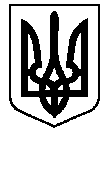 БЕРЕЗАНСЬКА МІСЬКА РАДАКИЇВСЬКОЇ ОБЛАСТІ(восьме скликання)РІШЕННЯПро внесення змін до рішення Березанської міської ради від 12.01.2021 № 96-06-VIIIВідповідно до статей 26,54 Закону України „Про місцеве самоврядування в Україні“, постанов Кабінету Міністрів України: від 09 березня 2006 року № 268 „Про упорядкування структури та умов оплати праці працівників органів виконавчої влади, органів прокуратури, судів та інших органів“ (із змінами), керуючись Регламентом Березанської міської ради  VIIІ  скликання, затвердженого рішенням Березанської міської ради від 19.11.2020№14-02-VIII (із змінами), враховуючи службову записку начальника Служби у справах дітей Березанської міської ради  від 08.06.2021, з метою забезпечення ефективної роботи Служби у справах дітей, реалізації покладених на них повноважень з питань оздоровлення дітей та захисту прав дитини, міська радаВИРІШИЛА:Внести зміни до структури апарату Березанської міської ради та її виконавчих органів,ввівши до складу Служби у справах дітей Березанської міської ради посаду головного спеціаліста – 1 штатну одиницю. Затвердити загальну чисельність апарату Березанської міської ради та виконавчих органів на 2021 рік у кількості 120 штатних одиниць (додається). Начальнику відділу персоналу апарату Березанської міської ради та її виконавчого комітету Снісар С.А. внести зміни до штатного розпису. 4. Контроль за виконанням рішення покласти на першого заступника міського голови з питань діяльності виконавчих органів Хруля Р.Ф. та на постійну комісію  міської ради з питань бюджету та фінансів, соціально- економічного розвитку, підприємництва, регуляторної політики, торгівлі, захисту прав споживачів.Секретар міської ради						Олег СИВАКм. Березань10.06.2021 року№ 236-17-VIIIПідготував:  Снісар С.А.Погоджено:  Хруль Р.Ф.                      Мосінзова І.О.                      Олексійчук Л.В.Надіслати:   Снісар С.А.023479 Додаток	                                                   до рішення Березанської                                                              міської ради  від 10.06.2021 № 236-17-VIIIСТРУКТУРА
та  загальна  чисельність апарату  Березанської міської ради та її виконавчих органів Секретар міської ради						                    Олег СИВАК№ з/пНазва посад та структурних підрозділівКількість штатних одиниць123І. Апарат Березанської міської ради та її виконавчого комітету І. Апарат Березанської міської ради та її виконавчого комітету І. Апарат Березанської міської ради та її виконавчого комітету КерівництвоКерівництвоКерівництво`1Міський голова12Секретар міської ради13Перший заступник міського голови14Заступник  міського голови з питань діяльності виконавчих органів25 Керуючий справами виконавчого комітету16Староста67Радник голови 2Структурні підрозділи апарату Березанської міської ради та її виконавчого комітетуСтруктурні підрозділи апарату Березанської міської ради та її виконавчого комітетуСтруктурні підрозділи апарату Березанської міської ради та її виконавчого комітету8Юридичний відділ28начальник відділуголовний спеціаліст 119Відділ персоналу29начальник відділуголовний спеціаліст 1110Відділ документообігу310начальник відділуголовний спеціаліст 1211Відділ бухгалтерського обліку та господарського забезпечення1011Начальник відділу - головний бухгалтерзаступник начальника  відділу - головного бухгалтераголовний спеціалістводійприбиральник службових приміщень1122412Відділ  інформаційного забезпечення 312начальник відділуголовний спеціаліст головний спеціаліст – адміністратор системи111Виконавчі органи Березанської міської радиВиконавчі органи Березанської міської радиВиконавчі органи Березанської міської ради13Управління економіки:613начальник управління1131) відділ економічного аналізу та розвитку313начальник відділуголовний спеціаліст 12132) сектор комунальної власності та енергоменеджменту213завідувач секторуголовний спеціаліст 1114Сектор  з питань житлово-комунального господарства214завідувач секторуголовний спеціаліст 1115Відділ ведення Державного реєстру виборців215начальник відділуголовний спеціаліст 1116Центр надання адміністративних послуг1516начальник управління 116адміністратор спеціалістділовод 73116відділ питань реєстрації316начальник відділу - державний реєстратордержавний реєстраторголовний спеціаліст11117Сектор  з питань надзвичайних ситуацій та цивільного захисту населення217завідувач секторуголовний спеціаліст 1118Архівний сектор 218завідувач секторуголовний спеціаліст 1119Служба у справах дітей319начальник службиголовний спеціаліст 1220Відділ з земельних та екологічних питань320начальник відділу головний спеціаліст головний спеціаліст (з екологічний питань)111ІІ. Інші виконавчі органи Березанської міської радиІІ. Інші виконавчі органи Березанської міської радиІІ. Інші виконавчі органи Березанської міської ради1Відділ архітектури та містобудування 31начальник відділу – головний архітектор головний спеціаліст 122Відділ культури 52начальник відділу головний спеціаліст провідний спеціаліст головний бухгалтер  12113Фінансове управління 73начальник управління 13Бюджетний відділ23заступник начальника управління-начальник бюджетного відділуголовний спеціаліст 113Сектор бухгалтерського обліку та звітності23завідувач сектору бухгалтерського обліку та звітності – головний бухгалтерголовний спеціаліст  113Сектор планування доходів23завідувач сектору бухгалтерського обліку та звітності – головний бухгалтерголовний спеціаліст 114Управління соціального захисту населення та праці:304начальник управлінняголовний спеціалістголовний спеціаліст -  інспектор праці 1114Відділ бухгалтерського обліку,  виплат та господарського забезпечення:104Начальник відділу - головний бухгалтерГоловний спеціалістСторож Робітник з благоустрою13314Сектор здійснення виплат24завідувач секторуголовний спеціаліст 114Відділ обробки заяв та документів на отримання соціальної допомоги та компенсацій:104заступник начальника управління – начальник відділупровідний спеціаліст114Сектор адресної соціальної допомоги та міських цільових програм24завідувач секторуголовний спеціаліст 114Сектор соціального захисту ветеранів війни, учасників АТО, ВПО та постраждалих від наслідків аварії на ЧАЄС24завідувач секторуголовний спеціаліст 114Сектор з питань реабілітації пільгових категорій населення24завідувач секторуголовний спеціаліст 114Сектор автоматизованої обробки інформації та програмного забезпечення24завідувач секторуголовний спеціаліст 114Відділ прийняття рішень щодо надання соціальної допомоги та компенсацій:74начальник відділуголовний спеціаліст 124Сектор персоніфікованого обліку пільгових категорій населення24завідувач секторуголовний спеціаліст 114Сектор державних соціальних інспекторів24завідувач сектору - головний державний соціальний інспектор головний державний соціальний115Відділ освіти 45начальник відділу головний спеціаліст провідний спеціаліст 1126Сектор молоді та спорту 26завідувач секторуголовний спеціаліст 11ВСЬОГО ВСЬОГО 120